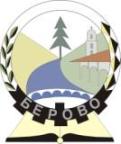 Димитар Влахов 10, Берово2330 БеровоТел/факс:.033/471  057 email: so.berovo@t-home.mk Општина БеровоОпштина БеровоОделение за локален економски развојГ2 	ПРОГРАМА ЗА АКТИВНОСТИТЕ НА ОПШТИНА БЕРОВО ЗА 2019 ГОДИНА ВО ОБЛАСТА НА ТУРИЗМОТДатум:   30.11.2018 г.	Одделение за ЛЕР       Раководител:Ѓорѓи Пеовски--------------------------------------Врз основа на член 22 став 1 точка 3 од Законот за локална самоуправа („Сл. весник на РМ“ бр.5/02), а во врска со член 16 став 1 точка 3, со член 19 и член 73 од Статутот на Општина  Берово („Службен гласник на Општина Берово“ бр.13/02 и 18/07, 30/08 и 20/10), Советот на Општина Берово на 15-тата седницата одржана  на 30.11.2018 година донесе:ПРОГРАМА за активностите на Општина Берово за 2019 година во областа на туризмотГ2 Поттикнување на  развојот во туризмотВовед	Развојот на туризмот претставува организирана дејност на заедницата при што се преземаат мерки и активности, форми и облици за одржлив развој. Програмата за поттикнување на туризмот се однесува на луѓето од локалната заедница кои меѓусебно соработуваат со цел да се постигне одржлив развој на туризмот со одржлив економски пораст, кој носи економска корист и подобрување на квалитетот на туризмот и воедно подобрување на квалитетот на живот за сите во заедницата.  Со стратешкото планирање и развојот на туризмот во Општина Берово, локалната заедница врши конкретен чекор кон спроведување на ефектите од децентрализацијата како процес и јакнењето на демократските односи, а посебно вклучување на граѓаните во процесот на одлучување. Активностите во програмта ќе се темелат врз предвидените развојни цели и програми од Стртатегијата за развој на Туризмот во општина Берово која започна да се подготвува кон крајот на 2018 година, а е финансирана по поднесениот предлог од објавениот ЈАВЕН ПОВИК за субвенционирање на седум општини за изработка на локални Стратегии за развој на туризмот во Република Македонија од Министерството за економија.Стратешки проиритети	Програмата за поттикнување на развојот на туризмот е насочена кон активности во различни подрачја на делување, а со цел создавање на соодветни услови за искористување на конкурентните предности и дефинирање на туристичката понуда и производи идентификувани со Стратешките документи на општината и усвоените приоритети во кои пред се спаѓа Стратегија за економски развој на општина Берово2014-2019. Развојот на туризмот е еден од столбовите за одржлив развој на општината која е препознаена како една од туристичка дестинација во земјава и пошироко во регионот. Програмaта ги дефинира оснвните параметри и во истата по изработка на Стратегијата ќе се релизираат приоритетните активности кои во текот на 2019 ќе бидат вклучени и тоа:Дефинирање на туристичкиот производ и понуда и нивна промоција ипрезентација,Подобрување на квалитетот на постојната и изградба на нова инфраструктура,Институционално јакнење и развој на човечки ресурси,Утврдување на Берово како сериозна туристичка дестинацијаУправување со туризмот (евиденција, регистрација и категоризација, стандардизација) 	Согласно ингеренциите на локалната самоуправа со процесот на децентрализација во областа на туризмот, во надележност на градоначалникот е водење на регистар на физички лица кои имаат сместувачки капацитети од мал обем до 20 легла. Преку одделението за ЛЕР ќе продолжат активностите за евиденција, регистрација и категоризација на сместувачките капацитети од мал обем.Промоција на туристичката понуда	Промоција на туристичката понуда на Берово и регионот ќе се врши преку електронските и печатени медиуми, учество во радио и тв емисии, поставување на банери на туристички портали. За таа цел ќе се изработат  промотивни печатени материјали и ќе се понудат можности за заедничко учество на саеми. Во рамки на стратешките определби за развој на туризам, а со тоа и на севкупниот економски развој, општина Берово има потреба од изградба на дополнителни рекреативни и спортски содржини за збогатување на туристичката понуда особено во локалитетот на Беровско езеро. Со проектот „Одржливо управување на природните ресурси во микро регионот Пијанец – Малеш“ ќе се оствари рамнотежа на економските, социјалните и целите за зачувување на природата и нивно интегрирање во заедницата. Проектот започна да се реализира во текот на 2018 година и истиот е дел од предвидените активности кои ќе продолжат да се остваруваат и во 2019 година.Природата и човекот се во меѓусебна врска и искористувањето на природните ресурси  и нивно  ставање во функција  на  одржливиот туризам е основна цел. Берово е дом на природата а со проектот се предвидени следните главни активности: Мапирање на регионот со GPS, преку изработка и поставување на информативни табли кои ќе бидат поставени на локалитетитте, наменети за афирмација на природните ресурси во микро регионот Пијанец – Малеш. За истите е подготвен текст, фотографии и лектура од страна на ангажирани лица.Изработка и поставување на патокази кои ќе придонесат за полесно пристапување до локалитетите и велосипедските патеки во регионот. Истите ќе бидат поставени на места согласно ГПС снимањето односно на места каде заинтересираните страни треба да бидат правилно информирани за оддалеченоста и патот до локалитетите.Изработка на 3000 броја на регионални мапи кои ќе бидат подготвени и испечатени со сите информации на локалитетите со текст и фотографија, на истите ќе бидат поставени одбележаните ГПС патеки и потребното време односно начинот на кој ќе може да се пристигне на самите локации.Ќе бидат изработени и две големи мапи кои ќе бидат поставени на билбордите во централните градски подрачја на Делчево, Берово и Пехчево, а ќе бидат почетни точки на сите посетители, односно точки од каде ќе тргнуваат турите за посета на локалитетите со природни ресурси.Изработка на карта на регионот со локации и QR code на наведените локации. Изработка на една конструкција за билборди за поставување на регионалната карта која ќе биде поставена на влезот на градот Берово. Надоградба на веб портал кој ќе биде наменет за промоција на природните вредности на регионот, ќе биде редовно надоградуван и истиот ќе биде ставен на располагање и на останатите општини од регионот. Порталот ке биде преведен на англиски јазик и на истиот ќе бидат поставени нови локации за регионот, нови QR кодови. Изработка на  рол банери за секој локалитет каде ќе бидат дизајнирани  рол банер со мотиви од секој од наведените локалитети. Истите ќе бидат користени за промоција на локалитетите во инфо центрите во секоја од општините.Изработка на магнети со мотиви од дестинациите. Секој од локалитетите ќе биде фотографиран со неколку фотографии, ќе бидат селектирани најдобрите 5 фотографии од кои најдобрата ќе биде избрана за печатење на секој од магнетите. Ќе бидат испечатени  различни видови магнети-соодветно за секој од локалитетите.Подготовка и печатење на Разгледници од локалитетите. Ќе бидат подготвени разгледници од избраните локалитети со цел промоција на истите. Ќе бидат испечатени по 500 разгледници за секој од локалитетите.Обновување и заживување на Туристичкиот информативен пункт (ТИП) со набавка на ИТ опрема и мебел како и поставување на букви со натпис БЕРОВО од дрво во центарот на градот и истите се високи 1.4m со цел зголемување на понудата и содржините за гостите кои ја посетуваат општина Берово.Табеларен преглед на активности:	Завршни одредби	Градоначалникот на општина Берово го следи реализирањето на оваа Програма, покренува иницијативи, дава мислења и поднесува предлози во врска со остварувањето на нејзините цели и активности. Оваа Програма влегува во сила осмиот ден од денот на објавувањето во „Сл. гласник на општина Берово”.Број 09- 3936/1                                          			 Совет на општина Берово30.11.2018 година                                                 		             Претседател         Берово 						           	      Јован Матеничарски Активноствременски рокбуџет (МКД)Управување со туризмот (евиденција, регистрација и категоризација, стандардизација) јануари- декември/Промоција на туристичката понуда февруари-декември100.000,00Печатење на промoтивен материјал (брошури, флаери, мапи ,поставување на туристичка сигнализација, обновување на ТИП и изградба на кула за набљудување) во рамки на проектот „Oдржливо управување со природните ресурси во микро регионот Пијанец-Малеш“- надградување 2 фаза (вкупен буџет за сите три општини е 2.750.000,00 од донаторот Програма за зачувување на природата во Македонија)јануари- декември/Изработка на промотивни материјали и печатење на брошури, папки и кеси со брендиран дизајнјануари- декември250 000,00Поддршка во функционирањето на ТИЦ (две лица и оперативни трошоци)јануари- декември100.000,00ВкупноВкупно450.000,00